Resultater og kritikker for avls- og opdrætsklasserUdstilling: DCCK udstilling i Jægerspris d. 21. februar 2015Opdrætsklasse:Piuk Chow v. Michael & Susanne LunauBidachow v. Birgit DammannKritikker ses på de følgende sider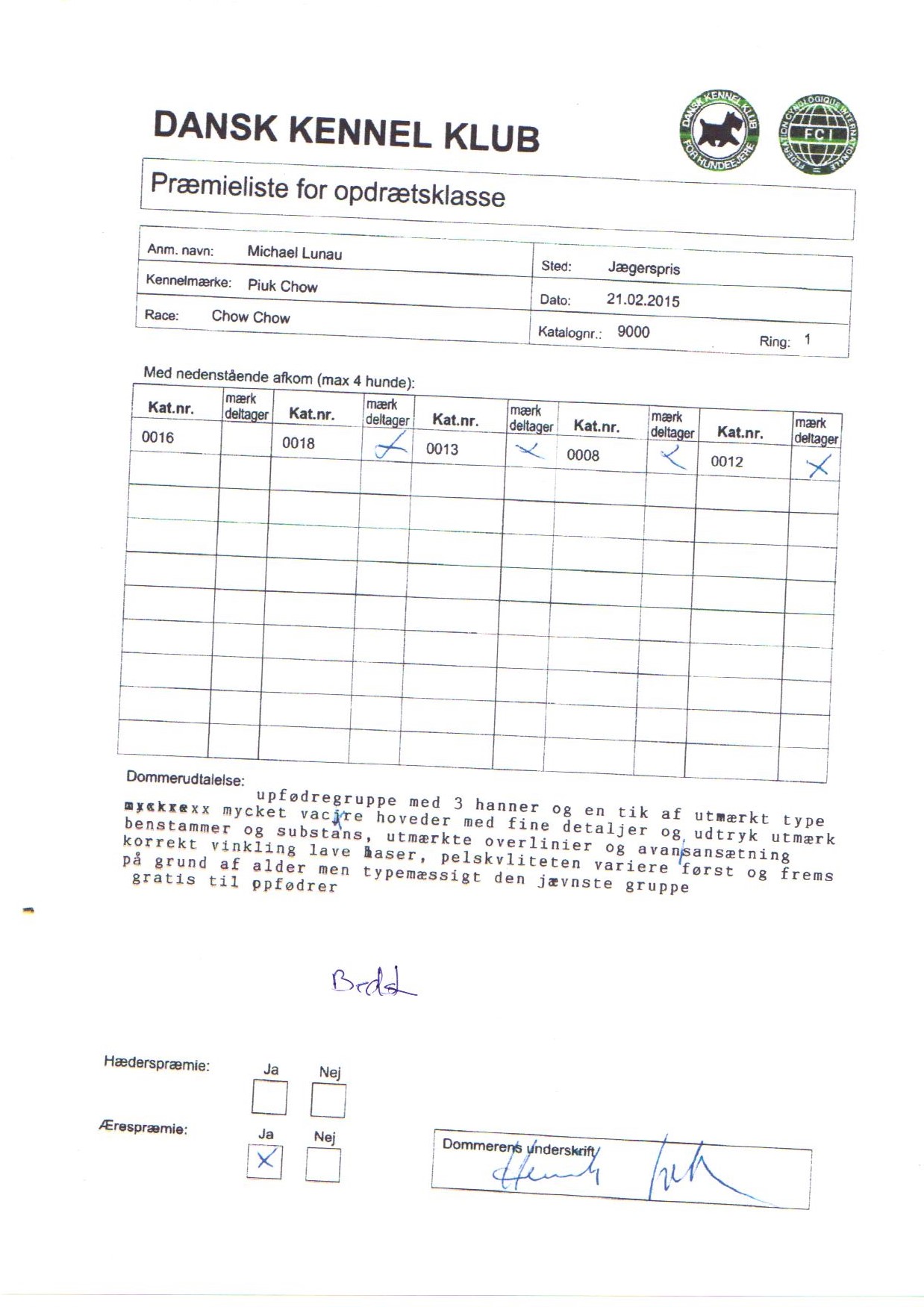 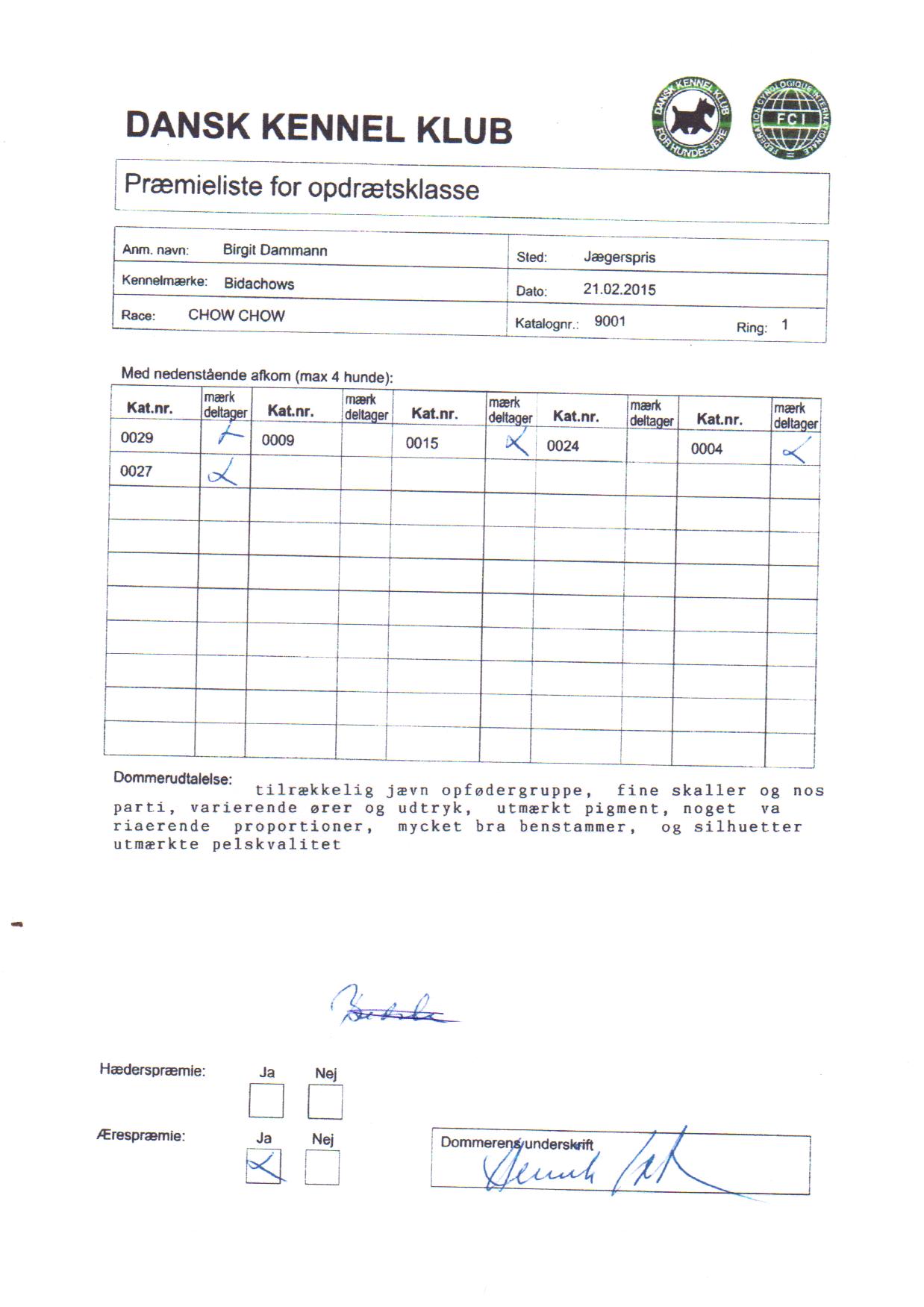 